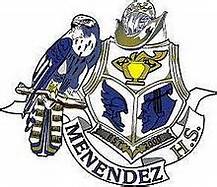 Pedro Menendez High SchoolSAC Meeting AgendaThursday, May 9, 2019PMHS Media CenterWelcome and Sign-InSchool Updates					Dr. CarmichaelSRF Update					J. LengyelRemarks from SAC members			All MembersMeeting adjournment